E												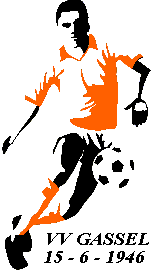  REGISTRATIEFORMULIER VRIJWILLIGERS VV GASSELIn de kolom huidige gegevens vindt u uw persoonlijke gegevens zoals deze nu zijn opgenomen in onze ledenadministratie. Wilt u controleren of de gegevens nog correct zijn? In het geval bepaalde items niet (meer) correct zijn, dan graag de juiste gegevens invullen in de kolom correcties zodat we onze ledenadministratie hierop kunnen aanpassen. Voor de aanmelding van nieuwe leden is een blanco formulier beschikbaar. Ondergetekende is bekend met het privacy beleid persoonsgegevens;Ingevulde en ondertekende formulieren dienen te worden ingeleverd bij:- Jos van der Heijden (ledenadministratie)	Hogenakker 26		Gassel	     (0486-473285)Met het ondertekenen van dit formulier geeft u aan dat u bekend bent met het privacybeleid van onze vereniging en de KNVB. Privacybeleid vereniging: Persoonsgegevens van leden en vrijwilligers worden alleen gebruikt voor reguliere verenigingsactiviteiten. Deze gegevens worden niet aan anderen buiten de vereniging verstrekt m.u.v. de KNVB. Men is er zich van bewust dat er tijdens activiteiten foto’s genomen kunnen worden (zoals elftal foto’s enz.).Deze foto’s worden gebruikt voor publicatie website, kantine, facebook, twitter en of krant.Kijk op www.vvgassel.nl voor het privacybeleid vvGassel.PERSOONLIJKE GEGEVENSHuidige gegevensCorrecties (in geval van onjuistheden)KNVB nummer:Indien bekentAchternaam:Roepnaam:Voorletters:Adres:Postcode:Plaats:Geslacht:Geboortedatum:Geboorteplaats:Telefoon:2de telefoon:Emailadres:Soort lid:VrijwilligerPaspoort∕ID-nr:(is nodig om onze vrijwilliger aan te melden bij de K.N.V.B.)Ondertekening formulier